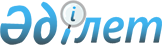 Ордабасы аудандық мәслихатының 2017 жылғы 20 желтоқсандағы № 21/1 "2018-2020 жылдарға арналған аудандық бюджет туралы" шешіміне өзгерістер енгізу туралыОңтүстiк Қазақстан облысы Ордабасы аудандық мәслихатының 2018 жылғы 15 мамырдағы № 28/1 шешiмi. Оңтүстiк Қазақстан облысының Әдiлет департаментiнде 2018 жылғы 23 мамырда № 4607 болып тiркелдi
      Қазақстан Республикасының 2008 жылғы 4 желтоқсандағы Бюджет кодексінің 106 бабының 4 тармағына, "Қазақстан Республикасындағы жергілікті мемлекеттік басқару және өзін-өзі басқару туралы" Қазақстан Республикасының 2001 жылғы 23 қаңтардағы Заңының 6 бабының 1 тармағының 1) тармақшасына сәйкес, Ордабасы аудандық мәслихаты ШЕШІМ ҚАБЫЛДАДЫ:
      1. Ордабасы аудандық мәслихатының 2017 жылғы 20 желтоқсандағы № 21/1 "2018-2020 жылдарға арналған аудандық бюджет туралы" (Нормативтік құқықтық актілерді мемлекеттік тіркеу тізілімінде 4336 нөмірімен тіркелген, 2018 жылғы 13 қаңтардағы "Ордабасы оттары" газетінде және 2018 жылы 12 қаңтарда Қазақстан Республикасының нормативтік құқықтық актілерінің эталондық бақылау банкінде электрондық түрде жарияланған) шешіміне мынадай өзгерістер енгізілсін:
      1 тармақ мынадай редакцияда жазылсын:
      "1. Ордабасы ауданының 2018-2020 жылдарға арналған аудандық бюджеті тиісінше 1, 2 және 3 қосымшаларға сәйкес, оның ішінде 2018 жылға мынадай көлемде бекітілсін:
      1) кірістер – 16 119 403 мың теңге:
      салықтық түсімдер – 1 200 230 мың теңге;
      салықтық емес түсімдер – 13 989 мың теңге;
      негізгі капиталды сатудан түсетін түсімдер – 28 737 мың теңге;
      трансферттер түсімі – 14 876 447 мың теңге;
      2) шығындар – 16 301 921 мың теңге;
      3) таза бюджеттік кредиттеу – -31 016 мың теңге:
      бюджеттік кредиттер – 7 215 мың теңге;
      бюджеттік кредиттерді өтеу – 38 231 мың теңге;
      4) қаржы активтерімен операциялар бойынша сальдо – 0:
      қаржы активтерін сатып алу – 0;
      мемлекеттің қаржы активтерін сатудан түсетін түсімдер – 0;
      5) бюджет тапшылығы (профициті) – - 151 502 мың теңге;
      6) бюджет тапшылығын қаржыландыру (профицитін пайдалану) – 151 502 мың теңге:
      қарыздар түсімі – 7 215 мың теңге;
      қарыздарды өтеу – 38 231 мың теңге;
      бюджет қаражатының пайдаланылатын қалдықтары – 182 518 мың тенге.".
      2. Көрсетілген шешімнің 1, 4 қосымшалары осы шешімнің 1, 2 қосымшаларына сәйкес жаңа редакцияда жазылсын.
      3. "Ордабасы аудандық мәслихат аппараты" мемлекеттік мекемесі Қазақстан Республикасының заңнамалық актілерінде белгіленген тәртіпте:
      1) осы шешімнің аумақтық әділет органында мемлекеттік тіркелуін;
      2) осы мәслихат шешімі мемлекеттік тіркелген күнінен бастап күнтізбелік он күн ішінде оның көшірмесін қағаз және электронды түрде қазақ және орыс тілдерінде "Республикалық құқықтық ақпарат орталығы" шаруашылық жүргізу құқығындағы республикалық мемлекеттік кәсіпорнына Қазақстан Республикасы нормативтік құқықтық актілерінің эталондық бақылау банкіне ресми жариялау және енгізу үшін жолданылуын;
      3) осы шешім мемлекеттік тіркелген күнінен бастап күнтізбелік он күн ішінде оның көшірмесін Ордабасы ауданының аумағында таратылатын мерзімді баспа басылымдарында ресми жариялауға жолданылуын;
      4) ресми жарияланғаннан кейін осы шешімді Ордабасы аудандық мәслихаттың интернет-ресурсына орналастыруын қамтамасыз етсін.
      4. Осы шешім 2018 жылдың 1 қаңтарынан бастап қолданысқа енгізіледі. 2018 жылға арналған аудандық бюджет Бюджеттік инвестициялық жобаларды (бағдарламаларды) іске асыруға және заңды тұлғалардың жарғылық қорын қалыптастыруға бағытталған бюджеттік бағдарламалар бөлінісінде 2018 жылға арналған аудандық бюджеттік даму бағдарламаларының тізбесі
					© 2012. Қазақстан Республикасы Әділет министрлігінің «Қазақстан Республикасының Заңнама және құқықтық ақпарат институты» ШЖҚ РМК
				
      Аудандық мәслихат

      сессиясының төрағасы

А.Абдикадиров

      Аудандық мәслихат хатшысы

Б.Садвахасов
Ордабасы аудандық
мәслихатының 2018 жылғы
15 мамырдағы № 28/1
шешіміне 1-қосымшаОрдабасы аудандық
мәслихатының 2017 жылғы
20 желтоқсандағы № 21/1
шешіміне 1-қосымша
Санат Атауы
Санат Атауы
Санат Атауы
Санат Атауы
Санат Атауы
Сомасы, мың теңге
Сынып
Сынып
Сынып
Сынып
Сомасы, мың теңге
Ішкі сыныбы
Ішкі сыныбы
Ішкі сыныбы
Сомасы, мың теңге
Ерекшелігі
Ерекшелігі
Сомасы, мың теңге
1
1
1
1
2
3
1. КІРІСТЕР
16 119 403
1
Салықтық түсімдер
1 200 230
01
Табыс салығы
615 719
2
Жеке табыс салығы
615 719
03
Әлеуметтік салық
294 106
1
Әлеуметтік салық
294 106
04
Меншікке салынатын салықтар
232 553
1
Мүлікке салынатын салықтар
227 103
5
Бірыңғай жер салығы
5 450
05
Тауарларға, жұмыстарға және қызметтерге салынатын ішкі салықтар
40 098
2
Акциздер
9 800
3
Табиғи және басқа ресурстарды пайдаланғаны үшін түсетін түсімдер
4 696
4
Кәсіпкерлік және кәсіби қызметті жүргізгені үшін алынатын алымдар
25 461
5
Ойын бизнесіне салық
141
07
Басқа да салықтар
1 211
1
Басқа да салықтар
1 211
08
Заңдық маңызы бас әрекеттерді жасағаны және (немесе) оған уәкілеттігі бар мемлекеттік органдар немесе лауазымды адамдар құжаттар бергені үшін алынатын міндетті төлемдер
16 543
1
Мемлекеттік баж
16 543
2
Салықтық емес түсімдер
13 989
01
Мемлекеттік меншіктен түсетін кірістер
5 756
1
Мемлекеттік кәсіпорындардың таза кірісі бөлігінің түсімдері
2 333
3
Мемлекет меншігіндегі акциялардың мемлекеттік пакеттеріне дивидендтер
289
5
Мемлекет меншігіндегі мүлікті жалға беруден түсетін кірістер
3 087
7
Мемлекеттік бюджеттен берілген кредиттер бойынша сыйақылар
34
9
Мемлекет меншігінен түсетін басқа да кірістер
13
06
Басқа да салықтық емес түсімдер
8 233
1
Басқа да салықтық емес түсімдер
8 233
3
Негізгі капиталды сатудан түсетін түсімдер
28 737
03
Жерді және материалдық емес активтерді сату
28 737
1
Жерді сату
28 737
4
Трансферттердің түсімдері
14 876 447
02
Мемлекеттік басқарудың жоғары тұрған органдарынан түсетін трасферттер
14 876 447
2
Облыстық бюджеттен түсетін трасферттер
14 876 447
Функционалдық топ Атауы
Функционалдық топ Атауы
Функционалдық топ Атауы
Функционалдық топ Атауы
Функционалдық топ Атауы
Сомасы, мың теңге
Кіші функция
Кіші функция
Кіші функция
Кіші функция
Сомасы, мың теңге
Бюджеттік бағдарламалардың әкімшісі
Бюджеттік бағдарламалардың әкімшісі
Бюджеттік бағдарламалардың әкімшісі
Сомасы, мың теңге
Бағдарлама
Бағдарлама
Сомасы, мың теңге
2. ШЫҒЫНДАР
16 301 921
01
Жалпы сипаттағы мемлекеттiк қызметтер
451 353
1
Мемлекеттiк басқарудың жалпы функцияларын орындайтын өкiлдi, атқарушы және басқа органдар
159 127
112
Аудан (облыстық маңызы бар қала) мәслихатының аппараты
24 579
001
Аудан (облыстық маңызы бар қала) мәслихатының қызметін қамтамасыз ету жөніндегі қызметтер
23 773
003
Мемлекеттік органның күрделі шығыстары
806
122
Аудан (облыстық маңызы бар қала) әкімінің аппараты
134 548
001
Аудан (облыстық маңызы бар қала) әкімінің қызметін қамтамасыз ету жөніндегі қызметтер
123 598
003
Мемлекеттік органның күрделі шығыстары
10 750
009
Ведомстволық бағыныстағы мемлекеттік мекемелерінің және ұйымдарының күрделі шығыстары
200
2
Қаржылық қызмет
2 875
459
Ауданның (облыстық маңызы бар қаланың) экономика және қаржы бөлімі
2 875
003
Салық салу мақсатында мүлікті бағалауды жүргізу
2 340
010
Жекешелендіру, коммуналдық меншікті басқару, жекешелендіруден кейінгі қызмет және осыған байланысты дауларды реттеу
535
9
Жалпы сипаттағы өзге де мемлекеттік қызметтер
289 351
458
Ауданның (облыстық маңызы бар қаланың) тұрғын үй-коммуналдық шаруашылығы, жолаушылар көлігі және автомобиль жолдары бөлімі
251 523
001
Жергілікті деңгейде тұрғын үй-коммуналдық шаруашылығы, жолаушылар көлігі және автомобиль жолдары саласындағы мемлекеттік саясатты іске асыру жөніндегі қызметтер
32 723
067
Ведомстволық бағыныстағы мемлекеттік мекемелерінің және ұйымдарының күрделі шығыстары
218 800
459
Ауданның (облыстық маңызы бар қаланың) экономика және қаржы бөлімі
34 493
001
Ауданның (облыстық маңызы бар қаланың) экономикалық саясаттын қалыптастыру мен дамыту, мемлекеттік жоспарлау, бюджеттік атқару және коммуналдық меншігін басқару саласындағы мемлекеттік саясатты іске асыру жөніндегі қызметтер
34 493
467
Ауданның (облыстық маңызы бар қаланың) құрылыс бөлімі
3 335
040
Мемлекеттік органдардың объектілерін дамыту
3 335
02
Қорғаныс
41 007
1
Әскери мұқтаждар
13 907
122
Аудан (облыстық маңызы бар қала) әкімінің аппараты
13 907
005
Жалпыға бірдей әскери міндетті атқару шеңберіндегі іс-шаралар
13 907
2
Төтенше жағдайлар жөніндегі жұмыстарды ұйымдастыру
27 100
122
Аудан (облыстық маңызы бар қала) әкімінің аппараты
27 100
006
Аудан (облыстық маңызы бар қала) ауқымындағы төтенше жағдайлардың алдын алу және оларды жою
24 100
007
Аудандық (қалалық) ауқымдағы дала өрттерінің, сондай-ақ мемлекеттік өртке қарсы қызмет органдары құрылмаған елдi мекендерде өрттердің алдын алу және оларды сөндіру жөніндегі іс-шаралар
3 000
03
Қоғамдық тәртіп, қауіпсіздік, құқықтық, сот, қылмыстық атқару қызметі
20 344
9
Қоғамдық тәртіп және қауіпсіздік саласындағы басқа да қызметтер
20 344
458
Ауданның (облыстық маңызы бар қаланың) тұрғын үй-коммуналдық шаруашылығы, жолаушылар көлігі және автомобиль жолдары бөлімі
20 344
021
Елдi мекендерде жол қозғалысы қауiпсiздiгін қамтамасыз ету 
20 344
04
Білім беру
9 797 490
1
Мектепке дейiнгi тәрбие және оқыту
1 203 350
464
Ауданның (облыстық маңызы бар қаланың) білім бөлімі
1 203 350
040
Мектепке дейінгі білім беру ұйымдарында мемлекеттік білім беру тапсырысын іске асыруға
1 203 350
2
Бастауыш, негізгі орта және жалпы орта білім беру
7 807 375
464
Ауданның (облыстық маңызы бар қаланың) білім бөлімі
6 849 124
003
Жалпы білім беру
6 750 201
006
Балаларға қосымша білім беру
98 923
467
Ауданның (облыстық маңызы бар қаланың) құрылыс бөлімі
958 251
024
Бастауыш, негізгі орта және жалпы орта білім беру объектілерін салу және реконструкциялау
958 251
9
Білім беру саласындағы өзге де қызметтер
786 765
464
Ауданның (облыстық маңызы бар қаланың) білім бөлімі
786 765
001
Жергілікті деңгейде білім беру саласындағы мемлекеттік саясатты іске асыру жөніндегі қызметтер
12 222
005
Ауданның (областык маңызы бар қаланың) мемлекеттік білім беру мекемелер үшін оқулықтар мен оқу-әдiстемелiк кешендерді сатып алу және жеткізу
296 592
015
Жетім баланы (жетім балаларды) және ата-аналарының қамқорынсыз қалған баланы (балаларды) күтіп-ұстауға қамқоршыларға (қорғаншыларға) ай сайынға ақшалай қаражат төлемі
33 588
022
Жетім баланы (жетім балаларды) және ата-анасының қамқорлығынсыз қалған баланы (балаларды) асырап алғаны үшін Қазақстан азаматтарына біржолғы ақша қаражатын төлеуге арналған төлемдер
2 386
067
Ведомстволық бағыныстағы мемлекеттік мекемелерінің және ұйымдарының күрделі шығыстары
298 367
113
Жергілікті бюджеттерден берілетін ағымдағы нысаналы трансферттер
143 610
06
Әлеуметтік көмек және әлеуметтік қамтамасыздандыру
1 462 546
1
Әлеуметтiк қамсыздандыру
923 067
451
Ауданның (облыстық маңызы бар қаланың) жұмыспен қамту және әлеуметтік бағдарламалар бөлімі
915 874
005
Мемлекеттік атаулы әлеуметтік көмек
915 874
464
Ауданның (облыстық маңызы бар қаланың) білім бөлімі
7 193
030
Патронат тәрбиешілерге берілген баланы (балаларды) асырап бағу 
7 193
2
Әлеуметтік көмек 
481 762
451
Ауданның (облыстық маңызы бар қаланың) жұмыспен қамту және әлеуметтік бағдарламалар бөлімі
481 762
002
Жұмыспен қамту бағдарламасы
205 474
004
Ауылдық жерлерде тұратын денсаулық сақтау, білім беру, әлеуметтік қамтамасыз ету, мәдениет, спорт және ветеринар мамандарына отын сатып алуға Қазақстан Республикасының заңнамасына сәйкес әлеуметтік көмек көрсету
21 366
006
Тұрғын үйге көмек көрсету
5 565
007
Жергілікті өкілетті органдардың шешімі бойынша мұқтаж азаматтардың жекелеген топтарына әлеуметтік көмек
47 117
010
Үйден тәрбиеленіп оқытылатын мүгедек балаларды материалдық қамтамасыз ету
3 387
014
Мұқтаж азаматтарға үйде әлеуметтiк көмек көрсету
46 163
015
Зейнеткерлер мен мүгедектерге әлеуметтiк қызмет көрсету аумақтық орталығы
7 235
017
Мүгедектерді оңалту жеке бағдарламасына сәйкес, мұқтаж мүгедектерді міндетті гигиеналық құралдармен және ымдау тілі мамандарының қызмет көрсетуін, жеке көмекшілермен қамтамасыз ету
90 572
023
Жұмыспен қамту орталықтарының қызметін қамтамасыз ету
54 883
9
Әлеуметтiк көмек және әлеуметтiк қамтамасыз ету салаларындағы өзге де қызметтер
57 717
451
Ауданның (облыстық маңызы бар қаланың) жұмыспен қамту және әлеуметтік бағдарламалар бөлімі
55 910
001
Жергілікті деңгейде халық үшін әлеуметтік бағдарламаларды жұмыспен қамтуды қамтамасыз етуді іске асыру саласындағы мемлекеттік саясатты іске асыру жөніндегі қызметтер
37 133
011
Жәрдемақыларды және басқа да әлеуметтік төлемдерді есептеу, төлеу мен жеткізу бойынша қызметтерге ақы төлеу
9 857
021
Мемлекеттік органның күрделі шығыстары
425
050
Қазақстан Республикасында мүгедектердің құқықтарын қамтамасыз ету және өмір сүру сапасын жақсарту жөніндегі 2012 - 2018 жылдарға арналған іс-шаралар жоспарын іске асыру
8 495
458
Ауданның (облыстық маңызы бар қаланың) тұрғын үй-коммуналдық шаруашылығы, жолаушылар көлігі және автомобиль жолдары бөлімі
1 807
050
Қазақстан Республикасында мүгедектердің құқықтарын қамтамасыз ету және өмір сүру сапасын жақсарту жөніндегі 2012 - 2018 жылдарға арналған іс-шаралар жоспарын іске асыру
1 807
07
Тұрғын үй-коммуналдық шаруашылық
1 017 345
1
Тұрғын үй шаруашылығы
562 105
458
Ауданның (облыстық маңызы бар қаланың) тұрғын үй-коммуналдық шаруашылығы, жолаушылар көлігі және автомобиль жолдары бөлімі
49 242
033
Инженерлік-коммуникациялық инфрақұрылымды жобалау, дамыту және (немесе) жайластыру
49 242
467
Ауданның (облыстық маңызы бар қаланың) құрылыс бөлімі
512 863
003
Коммуналдық тұрғын үй қорының тұрғын үйін жобалау және (немесе) салу, реконструкциялау
68 366
004
Инженерлік-коммуникациялық инфрақұрылымды жобалау, дамыту және (немесе) жайластыру
222 299
098
Коммуналдық тұрғын үй қорының тұрғын үйлерін сатып алу
222 198
2
Коммуналдық шаруашылық
314 335
458
Ауданның (облыстық маңызы бар қаланың) тұрғын үй-коммуналдық шаруашылығы, жолаушылар көлігі және автомобиль жолдары бөлімі
314 335
012
Сумен жабдықтау және су бұру жүйесінің жұмыс істеуі
175 961
048
Қаланы және елді мекендерді абаттандыруды дамыту
84 124
058
Елді мекендердегі сумен жабдықтау және су бұру жүйелерін дамыту
54 250
3
Елді-мекендерді көркейту
140 905
458
Ауданның (облыстық маңызы бар қаланың) тұрғын үй-коммуналдық шаруашылығы, жолаушылар көлігі және автомобиль жолдары бөлімі
140 905
015
Елдi мекендердегі көшелердi жарықтандыру
6 743
017
Жерлеу орындарын ұстау және туыстары жоқ адамдарды жерлеу
50
018
Елдi мекендердi абаттандыру және көгалдандыру
134 112
08
Мәдениет, спорт, туризм және ақпараттық кеңістік
539 306
1
Мәдениет саласындағы қызмет
88 768
455
Ауданның (облыстық маңызы бар қаланың) мәдениет және тілдерді дамыту бөлімі
83 100
003
Мәдени-демалыс жұмысын қолдау
83 100
467
Ауданның (облыстық маңызы бар қаланың) құрылыс бөлімі
5 668
011
Мәдениет объектілерін дамыту
5 668
2
Спорт
154 766
465
Ауданның (облыстық маңызы бар қаланың) дене шынықтыру және спорт бөлімі
149 437
001
Жергілікті деңгейде дене шынықтыру және спорт саласындағы мемлекеттік саясатты іске асыру жөніндегі қызметтер
9 502
004
Мемлекеттік органның күрделі шығыстары
524
005
Ұлттық және бұқаралық спорт түрлерін дамыту
116 197
006
Аудандық (облыстық маңызы бар қалалық) деңгейде спорттық жарыстар өткiзу
10 037
007
Әртүрлi спорт түрлерi бойынша аудан (облыстық маңызы бар қала) құрама командаларының мүшелерiн дайындау және олардың облыстық спорт жарыстарына қатысуы
12 997
032
Ведомстволық бағыныстағы мемлекеттік мекемелерінің және ұйымдарының күрделі шығыстары
180
467
Ауданның (облыстық маңызы бар қаланың) құрылыс бөлімі
5 329
008
Cпорт объектілерін дамыту
5 329
3
Ақпараттық кеңістік
96 766
455
Ауданның (облыстық маңызы бар қаланың) мәдениет және тілдерді дамыту бөлімі
77 677
006
Аудандық (қалалық) кiтапханалардың жұмыс iстеуi
69 021
007
Мемлекеттiк тiлдi және Қазақстан халқының басқа да тiлдерін дамыту
8 656
456
Ауданның (облыстық маңызы бар қаланың) ішкі саясат бөлімі
19 089
002
Мемлекеттік ақпараттық саясат жүргізу жөніндегі қызметтер
19 089
9
Мәдениет, спорт, туризм және ақпараттық кеңiстiктi ұйымдастыру жөнiндегi өзге де қызметтер
199 006
455
Ауданның (облыстық маңызы бар қаланың) мәдениет және тілдерді дамыту бөлімі
10 802
001
Жергілікті деңгейде тілдерді және мәдениетті дамыту саласындағы мемлекеттік саясатты іске асыру жөніндегі қызметтер
8 936
032
Ведомстволық бағыныстағы мемлекеттік мекемелерінің және ұйымдарының күрделі шығыстары
1 866
456
Ауданның (облыстық маңызы бар қаланың) ішкі саясат бөлімі
188 204
001
Жергілікті деңгейде ақпарат, мемлекеттілікті нығайту және азаматтардың әлеуметтік сенімділігін қалыптастыру саласында мемлекеттік саясатты іске асыру жөніндегі қызметтер
20 799
003
Жастар саясаты саласында іс-шараларды іске асыру
24 735
032
Ведомстволық бағыныстағы мемлекеттік мекемелерінің және ұйымдарының күрделі шығыстары
142 670
09
Отын-энергетика кешенi және жер қойнауын пайдалану
1 021 845
1
Отын және энергетика
134 950
458
Ауданның (облыстық маңызы бар қаланың) тұрғын үй-коммуналдық шаруашылығы, жолаушылар көлігі және автомобиль жолдары бөлімі
134 950
019
Жылу-энергетикалық жүйені дамыту
134 950
9
Отын-энергетика кешені және жер қойнауын пайдалану саласындағы өзге де қызметтер
886 895
458
Ауданның (облыстық маңызы бар қаланың) тұрғын үй-коммуналдық шаруашылығы, жолаушылар көлігі және автомобиль жолдары бөлімі
886 895
036
Газ тасымалдау жүйесін дамыту 
886 895
10
Ауыл, су, орман, балық шаруашылығы, ерекше қорғалатын табиғи аумақтар, қоршаған ортаны және жануарлар дүниесін қорғау, жер қатынастары
307 644
1
Ауыл шаруашылығы
254 509
462
Ауданның (облыстық маңызы бар қаланың) ауыл шаруашылығы бөлімі
21 451
001
Жергілікте деңгейде ауыл шаруашылығы саласындағы мемлекеттік саясатты іске асыру жөніндегі қызметтер
21 451
473
Ауданның (облыстық маңызы бар қаланың) ветеринария бөлімі
233 058
001
Жергілікті деңгейде ветеринария саласындағы мемлекеттік саясатты іске асыру жөніндегі қызметтер
15 535
005
Мал көмінділерінің (биотермиялық шұңқырлардың) жұмыс істеуін қамтамасыз ету
925
007
Қаңғыбас иттер мен мысықтарды аулауды және жоюды ұйымдастыру
4 488
008
Алып қойылатын және жойылатын ауру жануарлардың, жануарлардан алынатын өнімдер мен шикізаттың құнын иелеріне өтеу
7 050
009
Жануарлардың энзоотиялық аурулары бойынша ветеринариялық іс-шараларды жүргізу
29 782
010
Ауыл шаруашылығы жануарларын сәйкестендіру жөніндегі іс-шараларды өткізу
2 933
011
Эпизоотияға қарсы іс-шаралар жүргізу
172 345
6
Жер қатынастары
14 532
463
Ауданның (облыстық маңызы бар қаланың) жер қатынастары бөлімі
14 532
001
Аудан (облыстық маңызы бар қала) аумағында жер қатынастарын реттеу саласындағы мемлекеттік саясатты іске асыру жөніндегі қызметтер
12 679
006
Аудандардың, облыстық маңызы бар, аудандық маңызы бар қалалардың, кенттердiң, ауылдардың, ауылдық округтердiң шекарасын белгiлеу кезiнде жүргiзiлетiн жерге орналастыру
1 853
9
Ауыл, су, орман, балық шаруашылығы, қоршаған ортаны қорғау және жер қатынастары саласындағы басқа да қызметтер
38 603
459
Ауданның (облыстық маңызы бар қаланың) экономика және қаржы бөлімі
38 603
099
Мамандарға әлеуметтік қолдау көрсету жөніндегі шараларды іске асыру
38 603
11
Өнеркәсіп, сәулет, қала құрылысы және құрылыс қызметі
51 597
2
Сәулет, қала құрылысы және құрылыс қызметі
51 597
467
Ауданның (облыстық маңызы бар қаланың) құрылыс бөлімі
19 907
001
Жергілікті деңгейде құрылыс саласындағы мемлекеттік саясатты іске асыру жөніндегі қызметтер
18 154
017
Мемлекеттік органның күрделі шығыстары
1 753
468
Ауданның (облыстық маңызы бар қаланың) сәулет және қала құрылысы бөлімі
31 690
001 
Жергілікті деңгейде сәулет және қала құрылысы саласындағы мемлекеттік саясатты іске асыру жөніндегі қызметтер
11 759
003
Аудан аумағында қала құрылысын дамыту схемаларын және елді мекендердің бас жоспарларын әзірлеу
19 594
004
Мемлекеттік органның күрделі шығыстары
337
12
Көлік және коммуникация
369 102
1
Автомобиль көлігі
369 102
458
Ауданның (облыстық маңызы бар қаланың) тұрғын үй-коммуналдық шаруашылығы, жолаушылар көлігі және автомобиль жолдары бөлімі
369 102
023
Автомобиль жолдарының жұмыс істеуін қамтамасыз ету
23 145
045
Аудандық маңызы бар автомобиль жолдарын және елді-мекендердің көшелерін күрделі және орташа жөндеу
345 957
13
Басқалар
27 865
3
Кәсіпкерлік қызметті қолдау және бәсекелестікті қорғау
18 315
469
Ауданның (облыстық маңызы бар қаланың) кәсіпкерлік бөлімі
18 315
001
Жергілікті деңгейде кәсіпкерлікті дамыту саласындағы мемлекеттік саясатты іске асыру жөніндегі қызметтер
18 315
9
Басқалар
9 550
459
Ауданның (облыстық маңызы бар қаланың) экономика және қаржы бөлімі
9 550
012
Ауданның (облыстық маңызы бар қаланың) жергілікті атқарушы органының резерві
9 550
14
Борышқа қызмет көрсету
45
1
Борышқа қызмет көрсету
45
459
Ауданның (облыстық маңызы бар қаланың) экономика және қаржы бөлімі
45
021
Жергілікті атқарушы органдардың облыстық бюджеттен қарыздар бойынша сыйақылар мен өзге де төлемдерді төлеу бойынша борышына қызмет көрсету
45
15
Трансферттер
1 194 432
1
Трансферттер
1 194 432
459
Ауданның (облыстық маңызы бар қаланың) экономика және қаржы бөлімі
1 194 432
006
Пайдаланылмаған (толық пайдаланылмаған) нысаналы трансферттерді қайтару
48 021
024
Заңнаманы өзгертуге байланысты жоғары тұрған бюджеттің шығындарын өтеуге төменгі тұрған бюджеттен ағымдағы нысаналы трансферттер
447 374
038
Субвенциялар
699 036
054
Қазақстан Республикасының Ұлттық қорынан берілетін нысаналы трансферт есебінен республикалық бюджеттен бөлінген пайдаланылмаған (түгел пайдаланылмаған) нысаналы трансферттердің сомасын қайтару
1
3. ТАЗА БЮДЖЕТТІК КРЕДИТТЕУ
-31 016
Функционалдық топ Атауы
Функционалдық топ Атауы
Функционалдық топ Атауы
Функционалдық топ Атауы
Функционалдық топ Атауы
Сомасы, мың теңге
Кіші функция
Кіші функция
Кіші функция
Кіші функция
Сомасы, мың теңге
Бюджеттік бағдарламалардың әкімшісі
Бюджеттік бағдарламалардың әкімшісі
Бюджеттік бағдарламалардың әкімшісі
Сомасы, мың теңге
Бағдарлама
Бағдарлама
Сомасы, мың теңге
Бюджеттік кредиттер
7 215
10
Ауыл, су, орман, балық шаруашылығы, ерекше қорғалатын табиғи аумақтар, қоршаған ортаны және жануарлар дүниесін қорғау, жер қатынастары
7 215
9
Ауыл, су, орман, балық шаруашылығы, қоршаған ортаны қорғау және жер қатынастары саласындағы басқа да қызметтер
7 215
459
Ауданның (облыстық маңызы бар қаланың) экономика және қаржы бөлімі
7 215
018
Мамандарды әлеуметтік қолдау шараларын іске асыру үшін бюджеттік кредиттер
7 215
Санаты Атауы
Санаты Атауы
Санаты Атауы
Санаты Атауы
Санаты Атауы
Сомасы, мың теңге
Сыныбы
Сыныбы
Сыныбы
Сыныбы
Сомасы, мың теңге
Ішкі сыныбы
Ішкі сыныбы
Ішкі сыныбы
Сомасы, мың теңге
Ерекшелігі
Ерекшелігі
Сомасы, мың теңге
Бюджеттік кредиттерді өтеу
38 231
5
Бюджеттік кредиттерді өтеу
38 231
1
Бюджеттік кредиттерді өтеу
38 231
1
Мемлекеттік бюджеттен берілген бюджеттік кредиттерді өтеу
38 231
4. ҚАРЖЫ АКТИВТЕРІМЕН ОПЕРАЦИЯЛАР БОЙЫНША САЛЬДО
0
Қаржы активтерін сатып алу
0
Мемлекеттің қаржы активтерін сатудан түсетін түсімдер
0
5. БЮДЖЕТ ТАПШЫЛЫҒЫ (ПРОФИЦИТ)
-151 502
6. БЮДЖЕТ ТАПШЫЛЫҒЫН ҚАРЖЫЛАНДЫРУ (ПРОФИЦИТІН ПАЙДАЛАНУ)
151 502
Санаты Атауы
Санаты Атауы
Санаты Атауы
Санаты Атауы
Санаты Атауы
Сомасы, мың теңге
Сыныбы
Сыныбы
Сыныбы
Сыныбы
Сомасы, мың теңге
Ішкі сыныбы
Ішкі сыныбы
Ішкі сыныбы
Сомасы, мың теңге
Ерекшелігі
Ерекшелігі
Сомасы, мың теңге
Қарыздар түсімі
7 215
7
Қарыздар түсімі
7 215
01
Мемлекеттік ішкі қарыздар
7 215
2
Қарыз алу келісім-шарттары
7 215
Функционалдық топ Атауы
Функционалдық топ Атауы
Функционалдық топ Атауы
Функционалдық топ Атауы
Функционалдық топ Атауы
Сомасы, мың теңге
Кіші функция
Кіші функция
Кіші функция
Кіші функция
Сомасы, мың теңге
Бюджеттік бағдарламалардың әкімшісі
Бюджеттік бағдарламалардың әкімшісі
Бюджеттік бағдарламалардың әкімшісі
Сомасы, мың теңге
Бағдарлама
Бағдарлама
Сомасы, мың теңге
Қарыздарды өтеу
38 231
16
Қарыздарды өтеу
38 231
1
Қарыздарды өтеу
38 231
459
Ауданның (облыстық маңызы бар қаланың) экономика және қаржы бөлімі
38 231
005
Жергілікті атқарушы органның жоғары тұрған бюджет алдындағы борышын өтеу
38 231
Санаты Атауы
Санаты Атауы
Санаты Атауы
Санаты Атауы
Санаты Атауы
Сомасы, мың теңге
Сыныбы
Сыныбы
Сыныбы
Сыныбы
Сомасы, мың теңге
Ішкі сыныбы
Ішкі сыныбы
Ішкі сыныбы
Сомасы, мың теңге
Ерекшелігі
Ерекшелігі
Сомасы, мың теңге
Бюджет қаражатының пайдаланылатын қалдықтары
182 518
8
Бюджет қаражатының бос қалдықтары
182 518
1
Бюджет қаражатының бос қалдықтары
182 518
001
Бюджет қаражатының бос қалдықтары
182 518Ордабасы аудандық
мәслихатының 2018 жылғы
15 мамырдағы № 28/1
шешіміне 2-қосымшаОрдабасы аудандық
мәслихатының 2017 жылғы
20 желтоқсандағы № 21/1
шешіміне 4-қосымша
Функционалдық топ Атауы
Функционалдық топ Атауы
Функционалдық топ Атауы
Функционалдық топ Атауы
Функционалдық топ Атауы
Кіші функция
Кіші функция
Кіші функция
Кіші функция
Бюджеттік бағдарламалардың әкiмшiсi
Бюджеттік бағдарламалардың әкiмшiсi
Бюджеттік бағдарламалардың әкiмшiсi
Бағдарлама
Бағдарлама
1 2
1 2
1 2
1 2
1 2
ШЫҒЫНДАР
01
Жалпы сипаттағы мемлекеттік қызметтер
9
Жалпы сипаттағы өзге де мемлекеттік қызметтер
467
Ауданның (облыстық маңызы бар қаланың) құрылыс бөлімі
040
Мемлекеттік органдардың объектілерін дамыту
04
Білім беру
2
Бастауыш, негізгі орта және жалпы орта білім беру
467
Ауданның (облыстық маңызы бар қаланың) құрылыс бөлімі
024
Бастауыш, негізгі орта және жалпы орта білім беру объектілерін салу және реконструкциялау
07
Тұрғын үй-коммуналдық шаруашылық
1
Тұрғын үй шаруашылығы
458
Ауданның (облыстық маңызы бар қаланың) тұрғын үй-коммуналдық шаруашылығы, жолаушылар көлігі және автомобиль жолдары бөлімі
033
Инженерлік-коммуникациялық инфрақұрылымды жобалау, дамыту, және (немесе) жайластыру
467
Ауданның (облыстық маңызы бар қаланың) құрылыс бөлімі
003
Коммуналдық тұрғын үй қорының тұрғын үйін жобалау және (немесе) салу, реконструкциялау
004
Инженерлік-коммуникациялық инфрақұрылымды жобалау, дамыту және (немесе) жайластыру
098
Коммуналдық тұрғын үй қорының тұрғын үйлерін сатып алу
2
Коммуналдық шаруашылық
458
Ауданның (облыстық маңызы бар қаланың) тұрғын үй-коммуналдық шаруашылығы, жолаушылар көлігі және автомобиль жолдары бөлімі
048
Қаланы және елді мекендерді абаттандыруды дамыту
058
Елді мекендердегі сумен жабдықтау және су бұру жүйелерін дамыту
08
Мәдениет, спорт, туризм және ақпараттық кеңістік
1
Мәдениет саласындағы қызмет
467
Ауданның (облыстық маңызы бар қаланың) құрылыс бөлімі
011
Мәдениет объектілерін дамыту
2
Спорт
467
Ауданның (облыстық маңызы бар қаланың) құрылыс бөлімі
008
Спорт объектілерін дамыту
09
Отын-энергетика кешенi және жер қойнауын пайдалану
1
Отын және энергетика
458
Ауданның (облыстық маңызы бар қаланың) тұрғын үй-коммуналдық шаруашылығы, жолаушылар көлігі және автомобиль жолдары бөлімі
019
Жылу энергетикалық жүйені дамыту
9
Отын-энергетика кешені және жер қойнауын пайдалану саласындағы өзге де қызметтер
458
Ауданның (облыстық маңызы бар қаланың) тұрғын үй-коммуналдық шаруашылығы, жолаушылар көлігі және автомобиль жолдары бөлімі
036
Газ тасымалдау жүйесін дамыту